Состав школьного самоуправления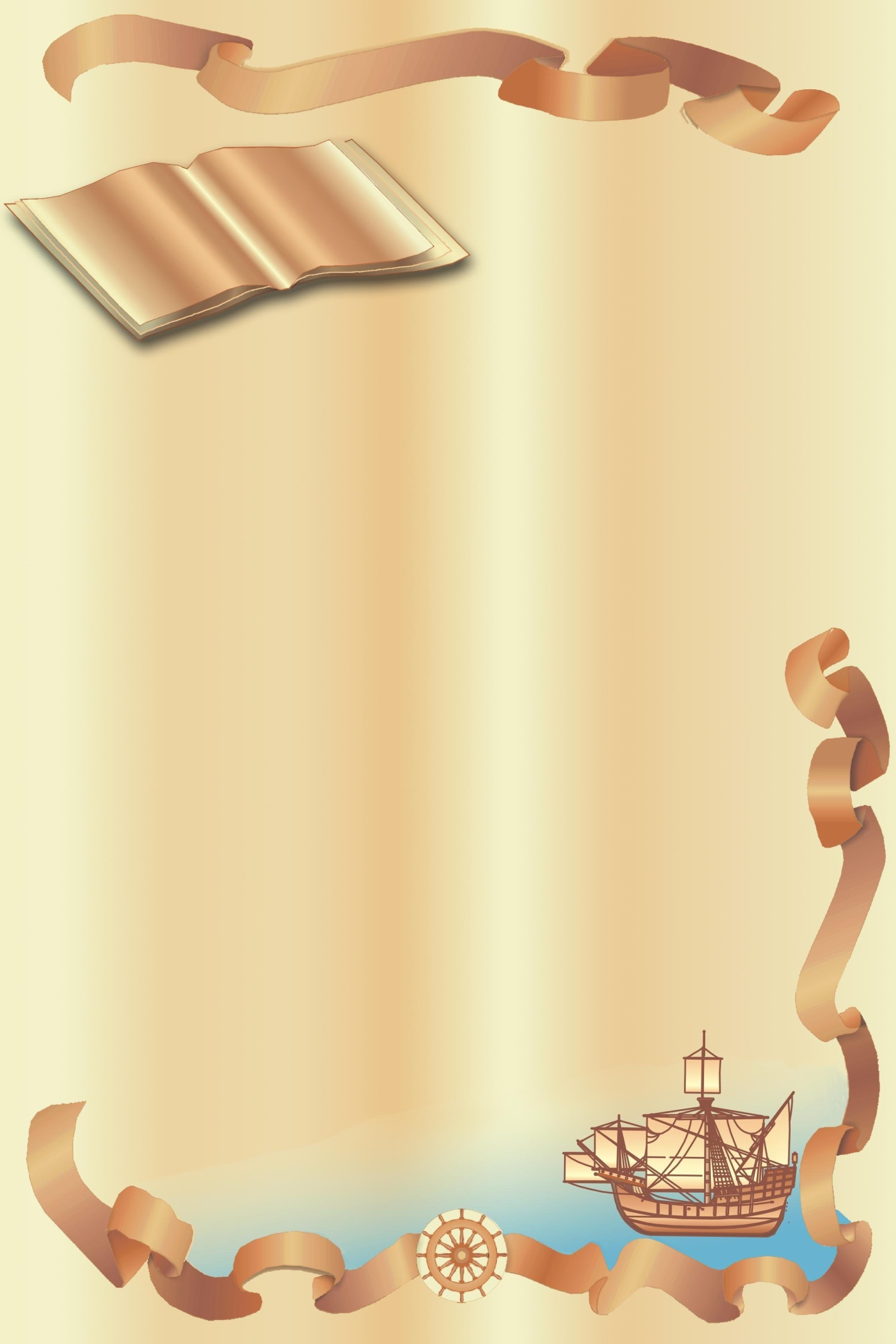 Президент актива: Цуканова Марина 8 «А» классСекретарь актива : Редина Милена 8 «Б» классВозглавляют наши министерства в школе:Министр спорта:Шевченко Варвара 8 «В» классМинистр культуры:       Колыванова Анастасия 8 «А» классМинистр СМИ:Лаврова Алина 8 «В» классМинистр науки и образования:         Попадьина Софья 8 «В» классМинистр труда:Савелий Сарычев 9 «Б» класс